СОВЕТ ДЕПУТАТОВ муниципального образования Чёрноотрожский сельсовет Саракташского района оренбургской областиЧЕТВЕРТЫЙ созывР Е Ш Е Н И Евнеочередного тридцатого заседания Совета депутатов Чёрноотрожского сельсовета Саракташского района Оренбургской области четвертого созыва28.04.2023                                     с. Черный Отрог                                       № 192Об исполнении бюджета муниципального образованияЧёрноотрожский сельсовет Саракташского района Оренбургской области за 2022 годНа основании статей 12, 132 Конституции Российской Федерации, статьи 9 Бюджетного кодекса Российской Федерации, статьи 35 Федерального закона от 06.10.2003 № 131-ФЗ «Об общих принципах местного самоуправления в Российской Федерации» и статьи 24 Устава муниципального образования Чёрноотрожский сельсовет Саракташского района Оренбургской областиСовет депутатов Чёрноотрожского сельсоветаР Е Ш И Л:1. Принять к сведению отчет об исполнении бюджета муниципального образования Чёрноотрожский сельсовет Саракташского района Оренбургской области за 2022 года по доходам в сумме 34 585 431 рублей и расходам в сумме 34 736 267 рублей с превышением расходов над доходами в сумме 150 836 рублей.2. Утвердить исполнение бюджета администрации муниципального образования Чёрноотрожский сельсовет за 2022 год по доходам согласно приложению №1 к настоящему решению.3. Утвердить исполнение бюджета администрации муниципального образования Чёрноотрожский сельсовет за 2022 год по расходам согласно приложению №2 к настоящему решению.4. Настоящее решение вступает в силу после дня его подписания и подлежит размещению на официальном сайте Чёрноотрожского сельсовета Саракташского района Оренбургской области.5. Контроль за исполнением данного решения возложить на постоянную комиссию Совета депутатов сельсовета по бюджетной, налоговой и финансовой политике, собственности и экономическим вопросам, торговле и быту (Макаев И.Р.).Председатель Совета депутатов сельсовета                                     Г.Х. ВалитовРазослано: администрации сельсовета, прокуратуре района, официальный сайт сельсовета, в делоПриложение №1к решению Совета депутатовЧёрноотрожского сельсовета Саракташского района Оренбургской области от   28.04.2023   № 192Приложение №2к решению Совета депутатовЧёрноотрожского сельсовета Саракташского района Оренбургской области от  28.04.2023    № 192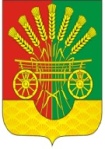 Исполнение бюджета администрации муниципального образования Чёрноотрожский сельсовет за 2022 год по доходамИсполнение бюджета администрации муниципального образования Чёрноотрожский сельсовет за 2022 год по доходамИсполнение бюджета администрации муниципального образования Чёрноотрожский сельсовет за 2022 год по доходамИсполнение бюджета администрации муниципального образования Чёрноотрожский сельсовет за 2022 год по доходамУтвержденный бюджет, рублейисполненорублей%Налог на доходы физических лиц       5 890 000   5 923 223   100,6Налог на имущество физических лиц          111 900      112 106   100,2Единый сельскохозяйственный налог          156 200      156 245  100,0Земельный налог с организаций          484 400       484 460 100,0Земельный налог с физических лиц       1 355 200    1 359 660   100,3Государственная пошлина             8 250          8 250 100,0Акцизы от уплаты на ГСМ       3 423 000  3 430 021 100,2Налог, взимаемый с налогоплательщиков, выбравших в качестве налогообложения доходы          104 500       104 509  100,0Доходы от сдачи в аренду имущества, находящегося в муниципальной собственности           15 600        20 613 132,1Доходы от продажи материальных и нематериальных активов       1 797 800    1 797 880 100,0Инициативные платежи, зачисляемые в бюджеты сельских поселений          319 000      319 000 100,0Дотация бюджетам сельских поселений на выравнивание  бюджетной обеспеченности из бюджета муниципальных районов           58 000        58 000  100,0Дотация бюджетам сельских поселений на выравнивание  бюджетной обеспеченности из бюджета субъекта РФ       7 847 000    7 847 000  100,0Дотация бюджетам сельских поселений на поддержку мер по обеспечению сбалансированности бюджетов       2 121 300     2 105 882  99,3Субсидии бюджетам бюджетной системы Российской Федерации (межбюджетные субсидии)       3 195 000   3 193 059   99,9Субвенции на осуществление полномочий по первичному воинскому учету на территориях, где отсутствуют военные комиссариаты          278 000       278 000  100,0Прочие поступления от денежных взысканий (штрафов) и иных сумм в возмещение ущерба0,00              9 8790,00Иные межбюджетные трансферты       8 529 140   7 157 644   83,9Прочие безвозмездные поступления от негосударственных организаций в бюджеты сельских поселений          220 000       220 000 100,0Доходы бюджета ИТОГО:     35 914 290 34 585 431   96,3Исполнение бюджета администрации муниципального образования Чёрноотрожский сельсовет за  2022 год по расходамИсполнение бюджета администрации муниципального образования Чёрноотрожский сельсовет за  2022 год по расходамИсполнение бюджета администрации муниципального образования Чёрноотрожский сельсовет за  2022 год по расходамИсполнение бюджета администрации муниципального образования Чёрноотрожский сельсовет за  2022 год по расходамИсполнение бюджета администрации муниципального образования Чёрноотрожский сельсовет за  2022 год по расходамИсполнение бюджета администрации муниципального образования Чёрноотрожский сельсовет за  2022 год по расходамИсполнение бюджета администрации муниципального образования Чёрноотрожский сельсовет за  2022 год по расходамИсполнение бюджета администрации муниципального образования Чёрноотрожский сельсовет за  2022 год по расходамУтвержденный бюджет, рублейисполненоисполненоУтвержденный бюджет, рублейрублей%Функционирование высшего должностного лица субъекта РФ и муниципального образования       1 389 500   1 388 797   99,9Функционирование Правительства РФ, высших исполнительных органов государственной власти субъектов РФ, местных администраций       4 640 400   4 602 057  99,2Обеспечение деятельности финансовых, налоговых и таможенных органов и органов финансового надзора           86 500         86 500  100,0Другие общегосударственные вопросы             4 986          4 986 100,0Резервные фонды           20 000 0,00     0,00Мобилизация и вневойсковая подготовка          278 000       278 000   100,0Обеспечение пожарной безопасности          128 320       128 318   100,0Другие вопросы в области национальной безопасности и правоохранительной деятельности             8 000           7 956   99,5Жилищное  хозяйство             4 000           3 851  96,3Благоустройство       4 587 543     4 587 494  100,0Культура     10 319 688   10 200 523  98,8Физическая культура и спорт       2 334 705    2 331 420 99,9Дорожное хозяйство (дорожные фонды)     12 557 314   11 026 786  87,8Пенсионное обеспечение           89 600          89 579  100,0Расходы бюджета ИТОГО:     36 448 556   34 736 267  95,3